Staj uygulaması hakkında açıklama:Her staj dosyasının kapağı doldurulacaktır,İç sayfalar günlük yapılan işe göre rapor, çizim vb. şeklinde açıklamalı olarak doldurulacaktır. Her sayfa kursiyerin kendisi ve iş sorumlusu tarafından imzalanacaktır,Dosyanın sonuna komisyon değerlendirme sayfası eklenecektir,Yapılan bütün çalışmalar, sayfalar (varsa EK’ler dahil) delinerek mavi dosyaya takılacaktır, Dosya Proje Ofisine imza karşılığında elden teslim edilecektir.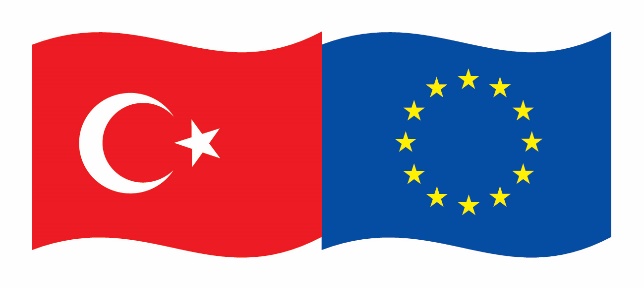 Bu proje Avrupa Birliği ve Türkiye CumhuriyetiTarafından finanse edilmektedir.TEKSTİL DESTEK ELEMANI YETİŞTİRME PROJESİ